RENCANA PEMBELAJARAN SEMESTER (RPS)Rencana Pembelajaran: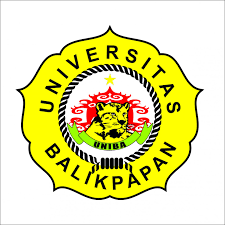 UNIVERSITAS BALIKPAPANFAKULTAS EKONOMIPROGRAM STUDI MANAJEMENNama Mata Kuliah:KewirausahaanSemester:IV (Empat)Mata Kuliah Prasyarat:…Kode Mata Kuliah:106102404Bobot SKS:2 SKSDosen Pengampu:Capaian Pembelajaran Lulusan Prodi yang Dibebankan pada Mata Kuliah Aspek Sikap(S8)Menunjukkan sikap bertanggungjawab atas pekerjaan di bidang keahliannya secara mandiri. (S9)(S10)Aspek Keterampilan Umum-Aspek Keterampilan Khusus-Aspek Pengetahuan-Capaian Pembelajaran Mata Kuliah	Mahasiswa Mampu mengetahui potensi diri, mampu mencari alternatif penyelesaian/jalan keluar dari kegagalan, Mampu menemukan dan menciptakan peluang wirausaha, bisa menjalin kemitraan, Berani mencoba berwirausaha sesuai dengan kemampuan dan bidang yang digelutinya, dapat mengembangkan kewirausahaan, mau menerima resiko dan kegagalan usaha.Deskripsi Mata Kuliah	Dalam mata kuliah kewirausahaan diajarkan bagaimana menjadi wirausahawan yang memiliki ide atau gagasan usaha yang dapat menjadikan suatu lapangan usaha, dan dengan memahami situasi dan kondisi yang terjadi dan dapat menciptakan wirausaha yang berhasil dan sukses dan dapat menciptakan lapangan kerja bagi orang lain. Mata kuliah kewirausahaan juga merupakan implementasi dari berbagai teori yang diajarkan dalam kewirausahaan sehingga mahasiswa diharapkan dapat menjadi pengusaha yang memiliki ide dan implementasi mengenai lapangan usaha baru yang dapat memajukan perekonomian baik secara pribadi, maupun bagi perusahaan. Melalui matakuliah ini mahasiswa diharapkan dapat memahami konsep-konsep Kewirausahaan, menerapan dan mengembangkan dan tidak menutup kemungkinan untuk turut serta berpartisipasi dalam kegiatan Wirausaha mandiriDaftar Referensi Utama :Berger, E., Kuckertz, A., & van der Ende, M. (2015). Crowdfunding: Mehr als nur Kapitalbeschaffung – wie Start-ups von der Vernetzung der Investoren profitieren können. In F. Keuper, & M. Schomann (Hrsg.), Entrepreneurship heute – unternehmerisches Denken angesichts der Herausforderungen einer vernetzten Wirtschaft (S. 62–81). Berlin: Logos. Blank, S. (2013). Why the Lean Start-Up Changes Everything. Harvard Business Review, 91(5), 63–72. Carrillat, F., Colbert, F., & Feigné, M. (2014). Weapons of mass intrusion: the leveraging of ambush marketing strategies. European Journal of Marketing, 48(1/2), 314–335. Darroch, J., Morrish, S., & Deacon, J. (2013). Market Creation as an Entrepreneurial Marketing Process. In Z. Sethna, R. Jones, & P. Harrigan (Hrsg.), Entrepreneurial Marketing: Global Perspectives (S. 179–197). Bingley: Emerald. Greathouse, J. (2013). Rookie Marketing Mistakes to Avoid. The Wall Street Journal, (31. Juli 2013).Pendukung :Abdullah Gymnastiar. (2006). Melipatgandakan Kekayaan dengan Kecerdasan Spiritual. Bandung. Alma, Buchari, 2007, Kewirausahaan, Edisi Revisi, Penerbit Alfabeta, Bandung Astamoen, Moko P, 2008. Entrepreneurship dalam Perspektif Kondisi Bangsa Indonesia. Alfabeta, Bandung. Buchari Alma. (2006). Kewirausahaan. Edisi kesepuluh. Bandung: Alfabeta; Kasmir, 2007, Kewirausahaan, PT Raja Grafindo Perkasa, Jakarta.Pertemuan Ke-1 & 2Pertemuan Ke-1 & 2Kemampuan Khusus (Sub-CPMK)Mampu merumuskan dan menjelaskan hal ihwal kewirausahaan, mencari dan menciptakan peluang usaha.IndikatorMahasiswa Membaca banyak buku atau referensi kewirausahaan dan membuat laporan. Ketepatan dan sistematik menjelaskan materi.Materi Pokok (Bahan Kajian)Pengertian Kewirausahaan, mencari dan menciptakan peluang usaha.Metode/Model PembelajaranModel: Contextual LearningMetode: Diskusi dan CeramahPengalaman BelajarMenyusun ringkasan dlm bentuk makalah tentang pengertian kewirausahaan, berserta contoh nya. Makalah: studi kasus mencari dan mencip takan peluang usaha.PenilaianJenis:Tes Tertulis dan/atau Non Test. Kriteria:Kesesuaian Jawaban yang diberikanBobot:5%Waktu1×100 menitReferensiBuku 1, 2, 3Pertemuan Ke-3Pertemuan Ke-3Kemampuan Khusus (Sub-CPMK)Menjelaskan konsep pengembangan bisnis, bentuk-bentuk sumber pendanaan dan menganalisis kelayakan usaha dan menyusun perencanaan usahaIndikatorMahasiswa Membaca banyak buku atau referensi kewirausahaan dan membuat laporan. Ketepatan dan sistematik menjelaskan materi.Materi Pokok (Bahan Kajian)Konsep pengembangan bisnis, bentuk-bentuk sumber pendanaan, dan kelayakan usaha.Metode/Model PembelajaranModel: Contextual LearningMetode: Diskusi dan CeramahPengalaman BelajarMengkaji tentang konsep-konsep bisnis. Merumuskan bentukbentuk sumber pendanaan, dan penyusunan perencanaan usaha.PenilaianJenis:Tes Tertulis dan/atau Non Test.Kriteria:Kesesuaian Jawaban yang diberikan.Bobot:5%Waktu1×100 menitReferensiBuku 1, 2, 3Pertemuan Ke-4Pertemuan Ke-4Kemampuan Khusus (Sub-CPMK)Menjelaskan dan merumuskan ide dan peluang kewirausahaan.IndikatorMahasiswa Membaca banyak buku atau referensi kewirausahaan dan membuat laporan. Ketepatan dan sistematik menjelaskan materi.Materi Pokok (Bahan Kajian)Karakteristik kewirausahaan, ciri-ciri Umum kewirausahaan, sikap dan kepribadian wirausahaMetode/Model PembelajaranModel: Contextual LearningMetode: Diskusi dan CeramahPengalaman BelajarMengkaji dan merumuskan ide dan peluang kewirausahaan, Karakteristik kewirausahaan, ciri-ciri Umum kewirausahaan, sikap dan kepribadian wirausaha.PenilaianJenis:Tes Tertulis dan/atau Non Test.Kriteria:Kesesuaian Jawaban yang diberikan.Bobot:10%Waktu1×100 menitReferensiBuku 1, 2, 3Pertemuan Ke-5Pertemuan Ke-5Kemampuan Khusus (Sub-CPMK)Menjelaskan faktor penyebab dan kegagalan berwirausaha, keuntungan dan kerugian berwirausahaan.IndikatorMahasiswa Membaca banyak buku atau referensi kewirausahaan dan membuat laporan. Ketepatan dan sistematik menjelaskan materi.Materi Pokok (Bahan Kajian)Faktor penyebab dan kegagalan berwirausaha, keuntungan dan kerugian berwirausahaan.Metode/Model PembelajaranModel: Contextual LearningMetode: Diskusi dan CeramahPengalaman BelajarMengkaji dan merumuskan faktor penyebab dan kegagalan berwirausaha, keuntungan dan kerugian berwirausahaan.PenilaianJenis:Tes Tertulis dan/atau Non Test.Kriteria:Kesesuaian Jawaban yang diberikan..Bobot:5%Waktu1×100 menitReferensiBuku 1, 2, 3Pertemuan Ke-6Pertemuan Ke-6Kemampuan Khusus (Sub-CPMK)Menjelaskan beberapa konsep dalam kewirausahaan.IndikatorMahasiswa Membaca banyak buku atau referensi kewirausahaan dan membuat laporan. Ketepatan dan sistematik menjelaskan materi.Materi Pokok (Bahan Kajian)Konsep manajemen pemasaran, konsep manajemen organisasi, dan konsep dasar ekonomi.Metode/Model PembelajaranModel: Contextual LearningMetode: Diskusi dan CeramahPengalaman BelajarMengkaji dan merumuskan Konsep manajemen pemasaran, konsep manajemen organisasi, dan konsep dasar ekonomi.PenilaianJenis:Tes Tertulis dan/atau Non Test.Kriteria:Kesesuaian Jawaban yang diberikan..Bobot:5%Waktu1×100 menitReferensiBuku 1, 2, 3Pertemuan Ke-7Pertemuan Ke-7Kemampuan Khusus (Sub-CPMK)Menjelaskan Caracara memasuki dunia usaha.IndikatorMahasiswa Membaca banyak buku atau referensi kewirausahaan dan membuat laporan. Ketepatan dan sistematik menjelaskan materi.Materi Pokok (Bahan Kajian)Merintis usaha baru, dan membeli perusahaan yang sudah didirikan.Metode/Model PembelajaranModel: Contextual LearningMetode: Diskusi dan CeramahPengalaman BelajarMengkaji dan merumuskan usaha baru, dan membeli perusahaan yang sudah didirikanPenilaianJenis:Tes Tertulis dan/atau Non Test.Kriteria:Kesesuaian Jawaban yang diberikan..Bobot:5%Waktu1×100 menitReferensiBuku 1, 2, 3Pertemuan Ke-8Ujian Tengah Semester. Bobot 15%Pertemuan Ke-9Pertemuan Ke-9Kemampuan Khusus (Sub-CPMK)Menjelaskan proses dan pentingnya manajemen strategis, sumber utama keunggulan kompetitif.IndikatorMahasiswa Membaca banyak buku atau referensi kewirausahaan dan membuat laporan. Ketepatan dan sistematik menjelaskan materi.Materi Pokok (Bahan Kajian)Proses dan pentingnya manajemen strategis, sumber utama keunggulan kompetitif.Metode/Model PembelajaranModel: Contextual LearningMetode: Diskusi dan CeramahPengalaman BelajarMengkaji dan menjelaskan pentingnya manajemen strategis, sumber utama keunggulan kompetitif.PenilaianJenis:Tes Tertulis dan/atau Non Test.Kriteria:Kesesuaian Jawaban yang diberikan..Bobot:5%Waktu1×100 menitReferensiBuku 1, 2, 3Pertemuan Ke-10Pertemuan Ke-10Kemampuan Khusus (Sub-CPMK)Menjelaskan fungsi dan Peran Kewirausahaan,IndikatorMahasiswa Membaca banyak buku atau referensi kewirausahaan dan membuat laporan. Ketepatan dan sistematik menjelaskan materi.Materi Pokok (Bahan Kajian)Merintis usaha baru, dan pengembangan UKM dan strategi kewirausahaan.Metode/Model PembelajaranModel: Contextual LearningMetode: Diskusi dan CeramahPengalaman BelajarMengkaji dan menjelaskan merintis usaha baru, dan pengembangan UKM dan strategi kewirausahaan.PenilaianJenis:Tes Tertulis dan/atau Non Test.Kriteria:Kesesuaian Jawaban yang diberikan..Bobot:5%Waktu1×100 menitReferensiBuku 1, 2, 3Pertemuan Ke-11Pertemuan Ke-11Kemampuan Khusus (Sub-CPMK)Menjelaskan tantangan kewirausahaan dalam konteks Global.IndikatorMahasiswa Membaca banyak buku atau referensi kewirausahaan dan membuat laporan. Ketepatan dan sistematik menjelaskan materi.Materi Pokok (Bahan Kajian)Etika bisnis dan profesionalisme kewirausahaanMetode/Model PembelajaranModel: Contextual LearningMetode: Diskusi dan CeramahPengalaman BelajarMengkaji dan menjelaskan Etika bisnis dan profesionalisme kewirausahaan.PenilaianJenis:Tes Tertulis dan/atau Non Test.Kriteria:Kesesuaian Jawaban yang diberikan..Bobot:5%Waktu1×100 menitReferensiBuku 1, 2, 3Pertemuan Ke-12 & 13Pertemuan Ke-12 & 13Kemampuan Khusus (Sub-CPMK)Presentasi dan diskusi proposal usaha.IndikatorMahasiswa Membaca banyak buku atau referensi kewirausahaan dan membuat laporan. Ketepatan dan sistematik menjelaskan materi.Materi Pokok (Bahan Kajian)Pengertian dan Klasifikasi Kewajiban Jangka Pendek Pengertian Upah dan Gaji (Wages and Salaries)Metode/Model PembelajaranModel: Contextual LearningMetode: Diskusi dan CeramahPengalaman BelajarMahasiswa menyimak, mencatat hal - hal penting, dan diskusi.PenilaianJenis:Tes Tertulis dan/atau Non Test.Kriteria:Kesesuaian Jawaban yang diberikan..Bobot:5%Waktu1×100 menitReferensiBuku 1, 2, 3Pertemuan Ke-14 & 15Pertemuan Ke-14 & 15Kemampuan Khusus (Sub-CPMK)Presentasi dan diskusi proposal usaha.IndikatorMahasiswa Membaca banyak buku atau referensi kewirausahaan dan membuat laporan. Ketepatan dan sistematik menjelaskan materi.Materi Pokok (Bahan Kajian)Cara pembuatan proposal usaha.Metode/Model PembelajaranModel: Contextual LearningMetode: Diskusi dan CeramahPengalaman BelajarMahasiswa menyimak, mencatat hal - hal penting, dan diskusi.PenilaianJenis:Tes Tertulis dan/atau Non Test.Kriteria:Kesesuaian Jawaban yang diberikan..Bobot:5%Waktu1×100 menitReferensiBuku 1, 2, 3Pertemuan Ke-16Ujian Akhir Semester. Bobot 15%Bobot Penilaian Akhir1. Kehadiran		20%2. Tugas		20%3. UTS			30%4. UAS			30%Mengetahui, Ketua Program Studi,Nadi Hernadi Moorcy, S.E., M.M.NIK.  015004046Balikpapan,   September 2021Dosen Pengampu,Drs. Sudjinan, M.SiNIK.  Dr. Rihfenti Ernayani, S.E., M.Ak NIK.  Butet Wulan Trifina, S.E.,M.M NIK.  